REPUBLIKA HRVATSKAVUKOVARSKO-SRIJEMSKA ŽUPANIJAOPĆINA BABINA GREDAOPĆINSKI NAČELNIKKLASA: 030-07/18-70/6URBROJ: 2212/02-02/18-01-1
U Babina Greda, 05. studenog 2018.g. Temeljem čl. 12. Odluke o provedbi postupka nabave roba, radova i usluga bagatelne vrijednosti, („Službeni vjesnik Vukovarsko-srijemske županije“, br. 13/14), a po provedenom, postupku nabave roba, radova i usluga bagatelne vrijednosti – Predmet nabave „Opremanje uredskim namještajem nove upravne zgrade Općine Babina Greda“, općinski načelnik Josip Krnić., donosiO D L U K Uo odabiruPodaci o naručitelju: Općina Babina Greda, Vladimira Nazora 3, 32 276 Babina Greda telefon: 032/854-400, fax: 032/854-610, e-mail: opcinababinagreda@gmail.com , OIB: 45800936748,Predmet nabave: Opremanje uredskim namještajem nove upravne zgrade Općine Babina Greda,Naziv ponuditelja čija je ponuda odabrana za sklapanje ugovora: AKORD d.o.o., trgovina, proizvodnja i usluge, proizvodnja namještaja, Veliki kraj 131, 32 270 Županja OIB: 97777678206,Cijena nabave bez PDV-a: 159.593,72 kn, (199.492,15 sa PDV-om),Razlog isključenja ponuditelja: Ponuditelj Ponuda od ELEKTROOPREMA – obrt za trgovinu na malo, Kralja Tomislava, 31 222 Bizovac nije dostavio izjavu o jamstvu,Razlog odbijanja ponude: ponuda Ponuda ponuditelja Ponuda ponuditelja ALLES d.o.o., trgovina na veliko i malo, export-import, Industrijska 40, 34 000 Požega se odbija jer je ponuđena cijena veća od procijenjene vrijednosti nabave,Datum donošenja odluke: 05. studenog 2018.g.                                                                                                                    Općinski načelnik									       _______________             Josip KrnićDostaviti:ELEKTROOPREMA – obrt za trgovinu na malo, Kralja Tomislava, 31 222 BizovacALLES d.o.o., trgovina na veliko i malo, export-import, Industrijska 40, 34 000 PožegaAKORD d.o.o., trgovina, proizvodnja i usluge, proizvodnja namještaja, Veliki kraj 131, 32 270 Županjaračunovodstvopismohrana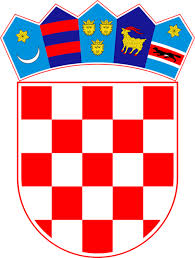 